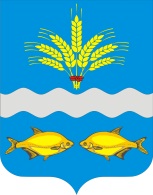 РОСТОВСКАЯ ОБЛАСТЬМУНИЦИПАЛЬНОЕ ОБРАЗОВАНИЕ«СИНЯВСКОЕ СЕЛЬСКОЕ ПОСЕЛЕНИЕ»СОБРАНИЕ ДЕПУТАТОВ СИНЯВСКОГО СЕЛЬСКОГО ПОСЕЛЕНИЯРЕШЕНИЕ«О внесении изменений в Решение Собрания депутатов  Синявского сельского поселения от 12.02.2018 № 106 «О порядке и сроках применения к муниципальным служащим Администрации  Синявского  сельского поселения дисциплинарных взысканий за несоблюдение ограничений и запретов, требований о предотвращении или об урегулировании конфликта интересов и неисполнение обязанностей, установленных в целях противодействия коррупции Федеральным законом от 02.03.2007 № 25-ФЗ «О муниципальной службе в Российской Федерации», Федеральным законом от 25.12.2008 № 273-ФЗ «О противодействии коррупции» и другими федеральными законами»принято Собранием депутатовСинявского сельского поселения         	04.10.2019г.В соответствии со статьей 35 Федерального закона от 06.10.2003 №131-ФЗ «Об общих принципах организации местного самоуправления в Российской Федерации», статьей 27.1 Федерального закона от 02.03.2007 № 25-ФЗ «О муниципальной службе в Российской Федерации», статьей 12.1 Областного закона Ростовской области от 09.10.2007 № 786-ЗС «О муниципальной службе в Ростовской области», руководствуясь Уставом муниципального образования «Синявское сельское поселение», принятым решением Собрания депутатов Синявского сельского поселения от 10.05.2018 г № 103, в целях приведения муниципальных правовых актов в соответствие с действующим законодательством, Собрание депутатов Синявского сельского поселенияРЕШИЛО:1. Внести в раздел 3 приложения к Решению Собрания депутатов Николаевского сельского поселения от 02.02.2018 № 103 «О порядке и сроках применения к муниципальным служащим Администрации  Синявского  сельского поселения дисциплинарных взысканий за несоблюдение ограничений и запретов, требований о предотвращении или об урегулировании конфликта интересов и неисполнение обязанностей, установленных в целях противодействия коррупции Федеральным законом от 02.03.2007 № 25-ФЗ «О муниципальной службе в Российской Федерации», Федеральным законом от 25.12.2008 № 273-ФЗ «О противодействии коррупции» и другими федеральными законами» следующие изменения:1.1. пункт 3.1 дополнить подпунктом 21 следующего содержания:«21) доклада кадровой службы (лица, ответственного за ведение кадровой работы) Администрации   Синявского сельского поселения о совершении коррупционного правонарушения, в котором излагаются фактические обстоятельства его совершения, и письменного объяснения муниципального служащего только с его согласия и при условии признания им факта совершения коррупционного правонарушения (за исключением применения взыскания в виде увольнения в связи с утратой доверия);»;1.2. пункт 3.4 изложить в следующей редакции:«3.4. Взыскания за совершение коррупционных правонарушений применяются не позднее шести месяцев со дня поступления информации о совершении муниципальным служащим коррупционного правонарушения и не позднее трех лет со дня его совершения.».2. Настоящее решение вступает в силу со дня его официального опубликования (обнародования).Председатель Собрания депутатов-Глава  Синявского сельского поселения	В.А.Зубковс. Синявское04.10.2019 года№ 139